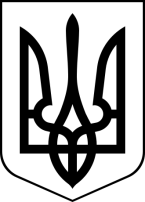 БРОСКІВСЬКИЙ ЗАКЛАД  ЗАГАЛЬНОЇ СЕРЕДНЬОЇ ОСВІТИСАФ'ЯНІВСЬКОЇ СІЛЬСЬКОЇ РАДИІЗМАЇЛЬСЬКОГО РАЙОНУ ОДЕСЬКОЇ ОБЛАСТІНАКАЗ01.09.2022                                                                                                           № 112 /О                                                                                                            Про розподіл функціональних обов’язків та посадової відповідальності між адміністративними працівниками закладута допоміжним персоналом   З метою наукової та раціональної організації праці, здійснення управління навчально-виховним процесом та фінансово-господарською діяльністю закладу й контролю за ними, а також підвищення відповідальності керівних кадрів закладуН А К А З У Ю:Розподілити функціональні обов'язки між адміністративними працівниками та допоміжним персоналом закладу таким чином:       1. Директор закладу Водзяновська А.П.1.1. Відповідає за:• забезпечення закладу кадрами, прийом на роботу і звільнення з роботи навчально-допоміжного та обслуговуючого персоналу школи;• організацію та проведення атестації учителів і подання атестаційних листів та документів для нагородження педпрацівників та встановлення їм вищої категорії до атестаційних комісій вищого рівня;• підготовку та проведення педагогічних рад, нарад за участю директора;• правильне складання річного плану роботи школи і плану її перспективного розвитку;• підготовку закладу до нового навчального року;• належне ведення особових справ;• здійснення набору учнів до 1-х та 10-х класів, прийом дітей до закладу;• дотримання єдиних педагогічних вимог у школі, режиму навчальних занять;• організацію і якість навчально-виховної роботи серед учнів, зміцнення їх здоров'я та фізичний розвиток;• забезпечення належного фінансово-господарського стану закладу;• забезпечення об'єктивності оцінювання знань, умінь та навичок учнів.• правильне планування та організацію вивчення предметів: фізкультури, української мови та літератури, курсу  «Захист України»1.2. Безпосередньо керує:• роботою заступників з навчально-виховної роботи, соціального педагога, психолога, заступника директора з господарчої частини;• роботою  ради закладу, педагогічної ради та педагогічного колективу;• роботою бібліотеки закладу.1.3. Організовує:• роботу відповідно до річного плану роботи закладу;• роботу з батьками і громадськими організаціями.1.4. Погоджує свою діяльність з управління освіти Саф’янівської  сільської ради Ізмаїльського району.1.5. Здійснює контроль за:• виконанням річного плану роботи школи, навчального плану, рішень педагогічної ради та рекомендацій нарад за участю директора;• організацією безкоштовного харчування;• виконанням єдиних педагогічних вимог.1.6. Звітує про організацію, здійснення та результати навчально-виховної роботи і стан матеріально-технічного забезпечення школи перед батьківською радою,органами управління освітою та іншими вищими владними органами.1.7. Складає річний та перспективний плани роботи закладу; видає накази, розпорядження та інші документи, які стосуються життя закладу.       2. Заступник директора з навчально-виховної роботи Лепська Н.І.2.1. Відповідає за:• правильне планування та організацію вивчення предметів різних циклів;• своєчасне складання й коригування розкладу уроків; • виконання навчальних планів і програм учителями-предметниками;• забезпечення ефективності їхньої роботи, зокрема високої якості знань, умінь і навичок учнів;• ведення класних журналів та іншої документації у закладі;• вивчення, узагальнення і впровадження перспективного педагогічного досвіду учителів закладу ;• впровадження досягнень педагогічної науки в практику навчально-виховної роботи вчителів, реалізацію принципів наукової організації праці та гуманізації взаємовідносин у колективі;• підготовку звітних документів по школі, складання документів для нарахування заробітної плати вчителям та іншим працівникам школи, зв'язок з бухгалтерією з питань виплати зарплати працівникам закладу;• ведення статистичних звітів по закладу;• проходження вчителями курсової перепідготовки;• підготовку та проведення педагогічних читань, науково-практичних конференцій, аукціонів педагогічних ідей, узагальнення й поширення перспективного педагогічного досвіду;• роботу методичної ради та методичних об'єднань у закладі, проведення методичних днів та тематичних декад;• роботу з молодими вчителями;• дотримання санітарно-гігієнічного режиму в навчальних кабінетах;• організацію та облік оформлення бланків документів на отримання документів про освіту;• створення сприятливого морально-психологічного клімату в педагогічному колективі;• організацію роботи з учнями та їхніми батьками;2.2. Безпосередньо керує:• роботою методичної ради, методичних об'єднань та методичного кабінету.• роботою вчителів-предметників;• роботою класних керівників щодо організації навчальної діяльності учнів, формування в них свідомого ставлення до навчання;• проведенням контрольних, практичних і лабораторних робіт, навчальних екскурсій;• підготовкою та проведенням державної підсумкової атестації;• роботою завідувачів кабінетів;• роботою лаборантів.2.3. Організовує:• дотримання у закладі єдиних педагогічних вимог та режиму навчальних занять;• облік успішності учнів та відвідування ними уроків;• експериментальну роботу вчителів;• проведення відкритих уроків і взаємовідвідування уроків учителями;• роботу з учнями, які за заявою батьків та у зв'язку зі станом здоров'я працюють за індивідуальними планами відповідно до чинного положення;• перепідготовку працівників закладу та проходження атестації педагогічними працівниками;• підготовку й проведення методичних «оперативок» з учителями;• підготовку матеріалів до складання річного плану;• роботу з планування засвоєння учнями навчального матеріалу з навчальних дисциплін;• проведення факультативних занять, спецкурсів за вибором;• підготовку й проведення загальношкільних заходів навчального характеру (олімпіад, предметно-тематичних вечорів);• своєчасну заміну уроків.2.4. Погоджує свою діяльність із директором закладу, з іншими заступниками директора, з методичним центром відділу освіти ІРДА та інспекторами відділу освіти.2.5. Здійснює  контроль за:• роботою вчителів-предметників;• станом успішності учнів, відвідуванням учнями уроків;• роботою класних керівників щодо організації навчальної діяльності учнів;• навчальним навантаженням учнів;• дотриманням у закладі єдиних педагогічних вимог, режиму навчальних занять;• проведенням контрольних робіт та інших обов'язкових уроків, визначених програмою;• роботою навчальних кабінетів, дотриманням санітарно-гігієнічного режиму;• станом збереження й використанням навчально-матеріальної бази;• організацією роботи учнів із початковим рівнем навчальних  досягнень та незадовільною поведінкою, а також роботою з обдарованими дітьми.2.6. Інструктує й консультує:• вчителів щодо проведення навчальних занять і організації самоосвіти;• вчителів-предметників щодо складання календарних і поурочних планів;• вчителів і класних керівників щодо складання планів та звітів;• молодих учителів щодо планування й ефективного проведення уроків та позакласних заходів із навчальних предметів;• завідувачів кабінетів.2.7. Здійснює облік:• виконання державних програм, календарних і тематичних планів, рішень педагогічної ради;• проведення вчителями уроків, факультативів, гурткової роботи та індивідуальних занять із учнями;• статистичних документів;• перевірки ведення іншої документації;• роботи методичного кабінету;• засідань атестаційної комісії;• замінених уроків.2.8. Звітує:• перед директором і педагогічною радою (про організацію, здійснення й результати навчальної роботи);• перед батьківською громадськістю та управлінням  освіти .2.9. Складає:• розклад уроків, факультативів, курсів за вибором;• розклад використання кабінетів;• розклад роботи гуртків;• графіки індивідуальної роботи з обдарованими учнями;• графіки контрольних робіт та проведення зрізів знань наприкінці І і II семестрів;• звіт про стан успішності учнів наприкінці І та II семестрів;• розклад державної підсумкової атестації та консультацій для вчителів щодо підготовки до неї;• проекти наказів, розпоряджень та інших документів з питань навчально-виховного процесу;• табелі на зарплату педагогічних працівників.3. Заступник директора з навчально-виховної роботи Щербина М.С.3.1. Відповідає за:• організацію обліку дітей і підлітків 6 – 18-річного віку закладу;• здійснення контролю за відвідуванням учнями закладу, охопленням дітей загальною середньою освітою;• організацію та облік працевлаштування випускників 9-х та 11-х класів;• планування, організацію та облік виховної роботи з учнями;• роботу громадських організацій, різноманітних клубів, предметних гуртків, проведення тематичних чергувань у закладі;• роботу клубу правових знань старшокласників;• роботу методичних об'єднань класних керівників;• підготовку та проведення загально закладних  заходів (свят, вечорів, диспутів, естафет, конкурсів тощо);• зв'язок із позазакладними громадськими організаціями;• випуск загально закладних  стінних газет та їх зміст;• організацію відвідування учнями позазакладних навчально-виховних закладів, музеїв, театрів, їхньої участі в екскурсіях тощо;• організацію та облік роботи інспектора з охорони дитинства та громадського інспектора щодо запобігання дитячому травматизму;• організацію роботи щодо запобігання бездоглядності учнів і скоєнню ними правопорушень;• індивідуальну роботу з дітьми, схильними до асоціальної поведінки, та роботу з неблагополучними сім'ями;• зв'язок зі службами у справах неповнолітніх, органами поліції;• організацію художньої самодіяльності;• організацію санітарних п'ятниці та чергування по закладу класних колективів;• організацію та проведення суспільне корисної діяльності;• створення й функціонування дитячих організацій та органів учнівського самоврядування;• організацію літнього оздоровлення учнів;• планування позаурочної роботі з дітьми та власної управлінської діяльності;• організацію роботи із соціально незахищеними дітьми;• організацію вивчення, узагальнення й поширення перспективного досвіду виховної роботи;• забезпечення дотримання правил техніки безпеки і санітарно-гігієнічних норм під час проведення виховних заходів, робіт;• організацію просвітницької роботи для батьків (прийом батьків або осіб, що їх замінюють) з питань виховання дітей;• виконання річного плану роботі закладу;• організацію досліджень та експериментів під час здійснення виховного процесу;• поповнення бібліотеки навчально-методичною літературою, профільними журналами та газетами.• правильне планування та організацію вивчення предметів : зарубіжної літератури  та предметів естетичного циклу3.2. Керує:• діяльністю класних керівників та класоводів щодо організації виховної роботи в класах;• проведенням загальношкільних заходів, традиційних свят і заходів за планами органів влади;• роботою методичного об'єднання класних керівників.3.3. Розробляє разом із психологам школи систему діагностики та аналізу змін у розвитку учнів3.4. Координує:• роботу вихователів, класних керівників та інших підлеглих йому працівників;• роботу з розробки необхідної методичної документації.3.5. Організовує:• планування виховної роботи в закладі;• підготовку і проведення загальношкільних заходів виховного спрямування;• проведення інструктивно-методичної роботи з класними керівниками та організаторами позаурочної діяльності дітей;• роботу із соціального захисту дітей із неблагополучних сімей, а також дітей, які схильні до правопорушень або скоїли їх;• створення дитячих організацій та органів учнівського самоврядування;• літнє оздоровлення учнів;• відвідування учнями поза закладних заходів;• роботу гуртків художньої самодіяльності, ужиткового мистецтва, технічної творчості тощо;• діяльність педагогічного колективу щодо прищеплення учням поваги до загальнолюдських цінностей, принципів моралі, формування в них національної самосвідомості, культурних потреб, шанобливого ставлення до національних традицій, звичаїв та обрядів, до рідної мови;• проведення заходів морально-правового спрямування із залученням працівників правоохоронних органів;• захист прав та інтересів учнів;• відпочинок учнів, зокрема дітей-сиріт, дітей із багатодітних та малозабезпечених, неблагополучних сімей, у канікулярний період;• надання соціально-педагогічної допомоги учням і сім'ям, які потребують особливої уваги;• систематичне проведення заходів із профілактики правопорушень та формування в учнів правової грамотності, виявлення причин скоєних ними правопорушень;• проведення заходів щодо запобігання травматизму, дорожньо-транспортним пригодам, нещасним випадкам, які трапляються на вулиці та в інших місцях;• залучення батьків до проведення виховної роботи з учнями закладу;• відкриті виховні заходи та їх відвідування класними керівниками закладу.3.6. Сприяє:• створенню комплексної системи виховання, служби інформації для класних керівників;• проведенню експериментальної роботи класними керівниками.3.7. Погоджує свою діяльність з директором закладу, методичним кабінетом  управлінням освіти , з іншим заступником директора з навчально-виховної роботи.3.8. Здійснює контроль за:• позаурочною роботою, діяльністю вчителів, що її здійснюють;• проведенням аналізу результативності виховної роботи закладу, якості роботи окремих педагогічних працівників;• виконанням планів виховної роботи класними керівниками та класоводами;• проведенням спортивно-масової діяльності, військово-патріотичної та краєзнавчої роботи;• дотриманням учнями Статуту й Правил для учнів закладу;• виконанням санітарно-гігієнічних норм, правил з охорони праці, пожежної безпеки під час проведення виховних заходів за межами навчального закладу;• випуском загальношкільних стінних газет та їх змістом;• виконанням програм позакласної роботи;• якістю проведення виховних годин, поза закладних  та позакласних заходів;• якістю ведення документації.3.9.Інструктує й консультує:• класних керівників та вчителів щодо проведення виховної роботи з учнями, новинок методичної літератури з проблем виховання учнів, у тому числі з питань охорони праці учнів, запобігання травматизму та іншим нещасним випадкам;• батьків та батьківський актив щодо організації виховної роботи з учнями;• членів дитячих формувань;• учнівські колективи щодо проведення культурно-оздоровчих заходів;• учнів школи з питань охорони праці, техніки безпеки, виробничої санітарії та пожежної безпеки (із оформленням відповідної документації).3.10. Надає допомогу педагогічним працівникам в опануванні та розробці інноваційних виховних програм і технологій.3.11. Здійснює облік:• звітів про кількість дітей у мікрорайоні закладу та працевлаштування учнів випускних класів;• проведення класними керівниками та керівниками гуртків виховних годин, позакласних занять;• чергування класів;• роботи органів учнівського самоврядування;• роботи з учнями та батьками, які потребують особливої уваги.3.12. Звітує про організацію та здійснення виховної роботи в закладу перед директором, педагогічною радою, управлінням освіти та іншими органами.3.13. Складає:• графік роботи адміністративно-управлінського апарату;• графік чергування вчителів по закладу;• графік чергування класів по закладу;• звіт про зміни кількості учнів у закладі, який має узгоджуватися з алфавітною книгою;• план роботи на кожний навчальний рік та календарний план виховної роботи (самостійно);• письмовий звіт директору школи про свою діяльність обсягом не більше ніж п'ять машинописних сторінок протягом 10 днів після закінчення навчального року;• графік здійснення суспільне корисної діяльності по санітарних п’ятницях;• проекти наказів, розпоряджень та іншої документації з питань виховної роботи.4. Заступник директора з господарчої частини Таргоніна Л.А. 4.1. Відповідає за:• збереження будівлі та закладного майна;• матеріально-технічне забезпечення навчального процесу (освітлення, опалювання, водопостачання, наявність належного обладнання й устаткування);• чистоту і порядок у закладному приміщенні;• організацію чергування технічного персоналу;• розподіл обов'язків між технічними працівниками закладу;• організацію поточного ремонту будівлі закладу та класних кімнат;• дотримання санітарно-гігієнічного режиму в закладі;• інвентаризацію шкільного майна та кабінетів закладу;• складання документації для нарахування зарплати техперсоналу;• дотримання вимог щодо охорони праці під час експлуатації головної будівлі та інших приміщень закладу, технологічного, енергетичного обладнання;• виконання правил техніки безпеки в закладі та оформлення документів з техніки безпеки;• дотримання норм пожежної безпеки в закладі• справність засобів пожежогасіння.4.2. Керує:• роботою технічного персоналу щодо прибирання приміщень закладу;• роботою охоронців та робітників закладу;• господарською діяльністю закладу;• роботою з благоустрою, озеленення і прибирання території закладу.4.3. Організовує:• роботу щодо забезпечення дотримання санітарно-гігієнічних норм під час навчального процесу;• постачання необхідних матеріалів для безперервної роботи всіх служб;• інвентарний облік майна закладу, проведення інвентаризації майна;• дотримання вимог щодо охорони праці під час експлуатації головної будівлі та інших приміщень закладу, технологічного та енергетичного обладнання;• здійснення періодичного огляду, поточного ремонту приміщень та обладнання;• дотримання норм пожежної безпеки в будівлях і спорудах, нагляд за станом засобів пожежогасіння;• проведення щорічних замірів опору ізоляції електроустановок і електропроводки, пристроїв заземлення, їх періодичне випробування, вимірювання рівня освітленості, радіації, шуму в приміщеннях закладу (визначення його відповідності правилам і нормам безпеки життя);• розробку інструкцій з охорони праці для техперсоналу не рідше ніж 1 раз на 5 років;• навчання й інструктаж на робочому місці (вступний і періодичний) працівників.4.4. Погоджує свою діяльність із директором закладу, заступниками директора, з інженерно-технічним наглядом відділу освіти, бухгалтерією.4.5. Здійснює контроль за:• роботою всіх працівників технічно-обслуговуючого персоналу закладу;• збереженням матеріально-технічного устаткування в кабінетах;• дотриманням санітарно-гігієнічних норм у приміщенні закладу, раціональністю витрат матеріалів та коштів закладу.4.6. Інструктує й консультує:• обслуговуючий персонал щодо утримання матеріально-технічного забезпечення;• працівників школи з питань техніки безпеки.4.7. Здійснює облік:• інвентаризації шкільного майна;• роботи завідувачів кабінетів щодо матеріально-технічного забезпечення;• зберігання протипожежного обладнання.4.8. Звітує про підготовку школи до нового навчального року та готовність до роботи в осінньо-зимовий період.4.9. Складає:• графік роботи технічно-обслуговуючого персоналу;• табель на заробітну плату технічно-обслуговуючого персоналу;• акти списання майна, яке вийшло з ладу;• плани проведення ремонтних робіт у приміщеннях школи під час підготовки до нового навчального року;• документи для надання органами, що мають відповідні повноваження, дозволу експлуатувати шкільне приміщення у поточному навчальному році.5. Педагог-організатор Жук М.І.:5.1. Здійснює зв'язок, взаємодію педагогічного колективу з дитячими та юнацькими організаціями в закладі, сприяє розвитку у учнів самодіяльності, навичок самоврядування.5.2. Спільно з педагогічним колективом, батьками, зацікавленими організаціями та відомствами: • координує діяльність дитячих та юнацьких організацій у закладі та поза нею, надає допомогу в організації їхньої роботи, співпрацює з органами учнівського самоврядування, веде документацію;• надає допомогу у проведенні організаційно-масової та культурно-освітньої роботи в дитячих та юнацьких організаціях, організації дозвілля та відпочинку дітей в закладі;• сприяє впровадженню кращих народних традицій, звичаїв, обрядів, свят, вихованню поваги до рідної мови, народного танцю, пісні, музики;• організовує учнівські об’єднання і доброчинні заходи, спрямовані на виховання милосердя, доброти, людяності та гуманності; • залучає дітей і підлітків до роботи в гуртках, секціях, клубах, товариствах за інтересами закладу, в позашкільних закладах за місцем проживання. Особливу увагу приділяє дітям, схильним до правопорушень, з не благодійних сімей.5.3. Бере участь в організації літнього відпочинку учнів: у створенні оздоровчих таборів різних типів, залученні до них, у першу чергу дітей-сиріт, напівсиріт, дітей, малозабезпечених неблагополучних сімей.5.4. Забезпечує організацію дозвілля учнів.5.5. Надає допомогу класним керівникам, вихователям у проведенні культурно-освітньої роботи з учнями, сприяє змістовній організації відпочинку та дозвілля.5.6. Планує та проводить загально закладні  заходи, готує учнів до участі в районних заходах.5.7. Відповідає за:• діяльність дитячих громадських організацій, об'єднань, планування їхньої роботи за принципами добровільності, самостійності, гуманності й демократизму з урахуванням ініціативи, запитів і потреб учнів;• організацію дозвілля учнів;• створення умов для виявлення учнями своєї громадянської позиції, задоволення ними своїх інтересів і потреб, цікавого й корисного проведення вільного часу;• здоров'я й безпеку учнів, дотримання норм охорони праці й протипожежного захисту.5.8. Керує дитячими організаціями, активом закладу, роботою органів учнівського самоврядування;5.9. Організовує:• роботу чергового класу, старшого чергового вчителя;• оформлення школи відповідно до напрямів роботи;• роботу з учнями під час канікул;• роботу з добору й підготовки керівників (організаторів) первинних дитячих організацій, об'єднань.5.10. Погоджує свою діяльність із директором закладу, заступниками директора з навчально-виховної роботи.5.11. Складає план своєї роботи на рік, семестр, квартал; сценарії заходів для учнів, дитячих організацій; веде документацію у визначеному порядку.5.12. Звітує про роботу дитячих організацій та виховну роботу серед учнів, про організацію участі учнів у конкурсах, оглядах та інших заходах перед директором закладу, педагогічною радою, 2 рази на рік звітує про свою роботу на нараді при директорові. 6. Практичний психолог Проскуріна І.В.6.1. Відповідає за:• проведення психологічної діагностики, обробку її результатів, оформлення висновків та рекомендацій;• проведення групової психодіагностики, обробку її результатів, оформлення психологічного висновку;• індивідуальне консультування учнів, батьків та вчителів;• проведення проф. консультацій з учнями закладу, індивідуальне коригування поведінки учнів.6.2. Організовує:• ділові ігри, тренінги з педагогами;• підготовку та проведення психолого-педагогічного консиліуму.6.3. Бере участь:• у підготовці до проведення виховних годин для учнів;• у педагогічних радах, нарадах за участю директора;• у консультаціях у наукових центрах, методичних семінарах психологів закладу;• у роботі бібліотеки;• у зборах або конференціях працівників закладу.6.4. Веде документацію:• визначену Положенням про психолога закладу, затверджене Міністерством освіти і науки України;• присвячену узагальненню результатів своєї роботи, звітуванню про неї;• в якій висвітлюються результати педагогічного консиліуму.6.5. Погоджує свою діяльність із заступником директора з навчально-виховної роботи, управління  освіти Саф’янівської сільської ради.7. Соціальний педагог Малахова М.В. 7.1. Вивчає умови життя та розвитку дітей, планує та аналізує результативність соціально-педагогічної роботи навчального закладу.7.2. Здійснює контроль за: • всіма напрямками роботи з питань охорони дитинства в навчальному закладі та мікрорайоні; • організацією повноцінного харчування учнів початкових класів; • організацією повноцінного харчування учнів пільгової категорії, щоденно веде облік та щомісячно здає звіти. 7.3. Залучає до роботи з охорони прав дітей класних керівників, представників батьківського комітету, практичного психолога закладу.7.4. Взаємодіє з представниками органів та служб у справах дітей, сім’ї та молоді, благодійними та громадськими організаціями щодо надання допомоги дітям з сімей соціально-незахищених категорій, які потребують соціальної, матеріальної, психологічної та інших видів допомоги.7.5. Проводить соціально-правову освіту серед вчителів, батьків та учнів.7.6. Зберігає професійну таємницю, не розповсюджує відомості, що отримані в процесі соціально-педагогічної роботи, якщо це може завдавати шкоди дитині чи її оточенню. 7.7. Бере участь у семінарах, нарадах, консультаціях для педагогічного складу з питань соціальних аспектів розвитку, навчання, виховання учнів.7.8. Будує свою діяльність на засадах довіри в тісній взаємодії з усіма учасниками освітнього процесу.7.9. Турбується про здоров’я й безпеку довірених йому учнів; дотримується норм і правил охорони праці, техніки безпеки і протипожежного захисту.7.10. Складає:• списки дітей-сиріт, дітей із багатодітних та неблагополучних сімей, підлітків, які скоїли правопорушення або виявили схильність до протиправної поведінки;• соціальну характеристику сімей, де виховуються такі діти.8. Бібліотекар закладу  Руснак Л.О. 8.1. Відповідає за:• комплектування книжкового фонду;• оформлення передплати на періодичні видання;• створення фонду підручників закладу;• систематичне інформування педагогічного колективу про нові надходження;• пропагування читання як форми культурного дозвілля та засобу інтелектуального розвитку.8.2. Керує роботою:• читацького активу;• щодо формування в учнів дбайливого ставлення до навчальної книги;• щодо формування в учнів навичок самостійної роботи з книгою.8.3. Організовує:• допомогу вчителям у підготовці науково-методичних семінарів у рамках самоосвітньої діяльності;• роботу гуртка палітурної справи;• проведення огляду-конкурсу на найкраще збереження підручників;• літературні виставки, читацькі конференції, літературні вечори та інші масові заходи;• обслуговування учнів і працівників школи або абонементних читачів у читальному залі;• інформаційну роботу (оформлення виставок, вітрин, проведення інших заходів щодо пропагування книг);• підбір літератури на вимогу читача.8.4. Погоджує свою діяльність із заступником директора з навчально-виховної роботи, методичним кабінетом управління освіти.8.5. Здійснює облік:• комплектування книжкового фонду, фонду підручників;• користування підручниками  закладу (надходження, видачі, розподілу підручників по класах).8.6. Приймає книжкові фонди на відповідне збереження за актом і здійснює їх облік.8.7. Бере участь в інвентаризації книжкових фондів застарілої чи знищеної літератури відповідно до чинних норм.8.8. Звітує про організацію, здійснення й результати роботи перед директором та педрадою, методичним центром, управління освіти.8.9. Складає звіт про організацію, здійснення й результати роботи бібліотеки для директора на наради.9. Контроль за виконанням даного наказу залишаю за собою.Директор                                                                          Алла ВОДЗЯНОВСЬКА   З наказом ознайомлені:Лепська Н.І.___________Щербина М.С._________Таргоніна Л.А._________Проскуріна І.В._________Малахова М.В._________Руснак Л.О.____________Жук М.І._________